目　　　　次　トピックス　●平成30年度　学校保健統計調査結果【速報】大阪府総務部統計課	1●大阪府地域メッシュ統計とGIS平成27年国勢調査に関する大阪府地域メッシュ統計報告書大阪府総務部統計課	5　毎月の統計調査結果　人　口　　大阪府毎月推計人口　平成31年２月１日現在	7物　価　　大阪市消費者物価指数の動き　平成31年２月速報	9労　働　　大阪の賃金、労働時間及び雇用の動き　平成30年12月月報	11工　業　　大阪府工業指数　平成30年12月速報	13　四半期の統計調査結果　労　働　　大阪の就業状況 労働力調査平成30年平均及び平成30年10～12月期平均	15　今月の統計表　	17　新着資料のご案内　	28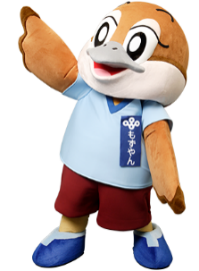 月刊大阪の統計２０１９年（平成３１年）３月　No.８４１２０１９年（平成３１年）３月　No.８４１